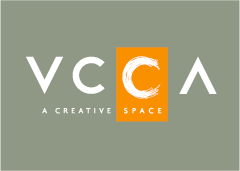 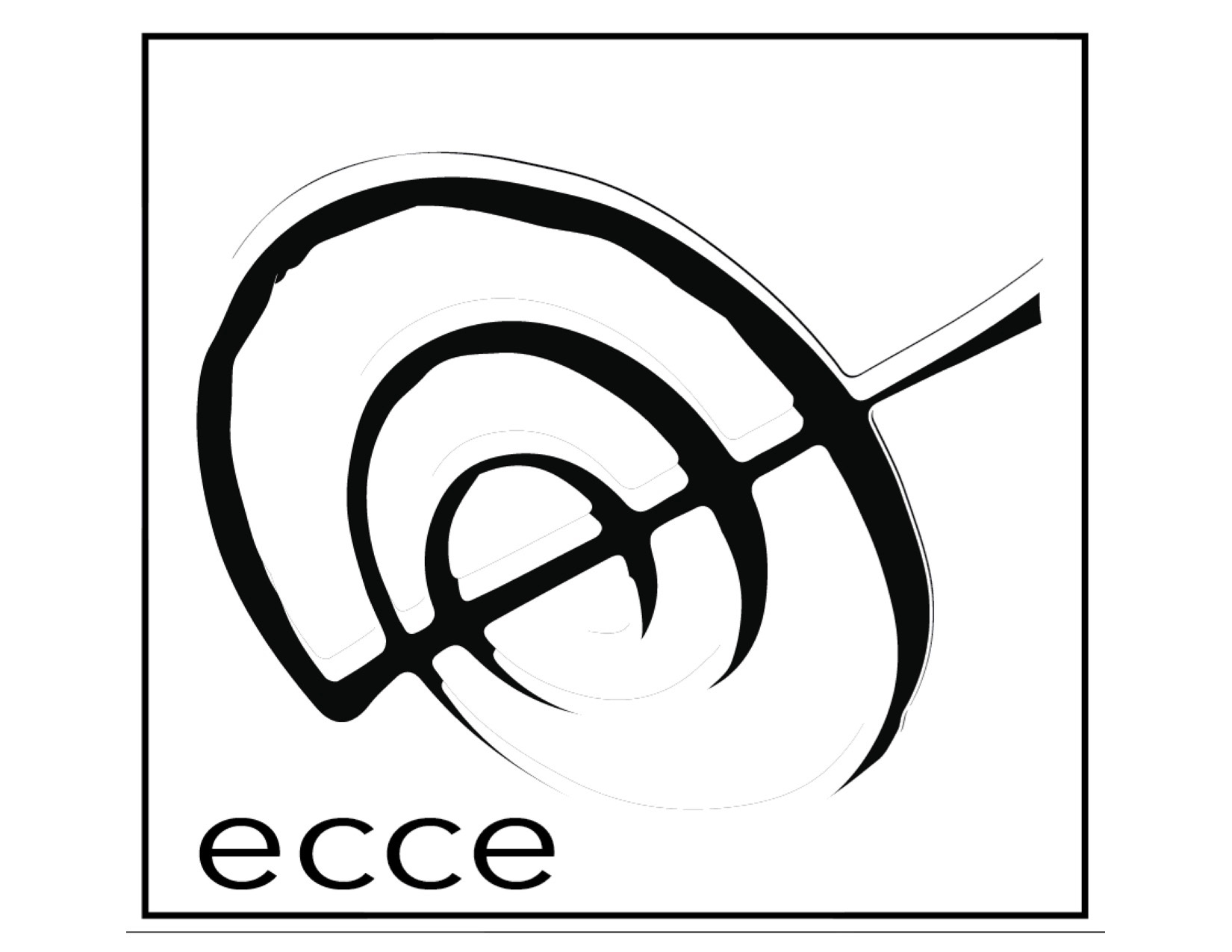 Etchings 2018 Application Form:In one single email, please send us the following:This application form (either doc or pdf)Bio/Resume (max. 200 words) in pdf format.2 scores of chamber ensemble work (may include solo or works involving electronic) in pdf format.1 recording (this is optional, but please only submit instrumental recordings—no MIDI) You may also submit links to recordings/scores if they are too large to attach in you email. Links must remain active beyond the application deadline. Do not submit links to downloads (dropbox, yousendit, etc.)Email your completed application to eccemailbox@gmail.comLast Name:___________________________First (Given) Name: _______________________________Date of Birth (MM/DD/YYYY):  _____/______/________	Current Age:_______Place of Birth: ___________________________Nationality (country of passport you will be using): ___________________________Languages:____________________________________________Permanent Street Address (where you can be reached):  ________________________City/Town:___________________ State/Province:____________Country:__________________________ Postal Code: __________Telephone number:  _________________________E-mail Address (please print clearly): ___________________________How did you hear about us? ______________________________________ Education: List all undergraduate and graduate degrees (include any programs in which you are currently enrolled). List degree, institution and date received. ____________________________________________________________________________________________________________________________________________________________________________________________________________________List any special or significant achievements you would like to share (optional)_____________________________________________________________________________________________________________________________________________________________________________________________________________________Please list the scores and/or recordings you are submitting in your application:__________________________________________________________________________________________________________________________________________________________________________________________________________________________________________________________________________________________________________________________________________________________________________________________________________________________________________Signature:_________________________________________________Date:__________ 